附件3吉林长春资格审查地点交通说明一、资格审查地点资格审查地点为国网吉林省电力有限公司长春供电公司检修分公司变电运维室，地址：吉林省长春市经开区珠海南路190号（金川街与珠海南路交汇，西行300米，国网长春供电公司电力调度控制中心旁）。二、乘车路线1．从长春站出发，乘坐轻轨4号线（车场方向）至北海路站A口出，步行618米即到。2.从长春西站出发，乘坐地铁2号线（东方广场方向）至吉林大路站下车，换乘轻轨4号线（车场方向）至北海路站A口出，步行618米即到。三、地点示意图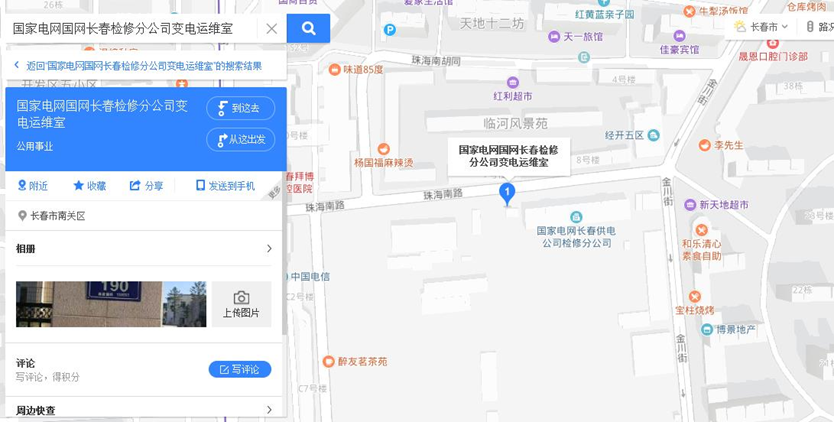 